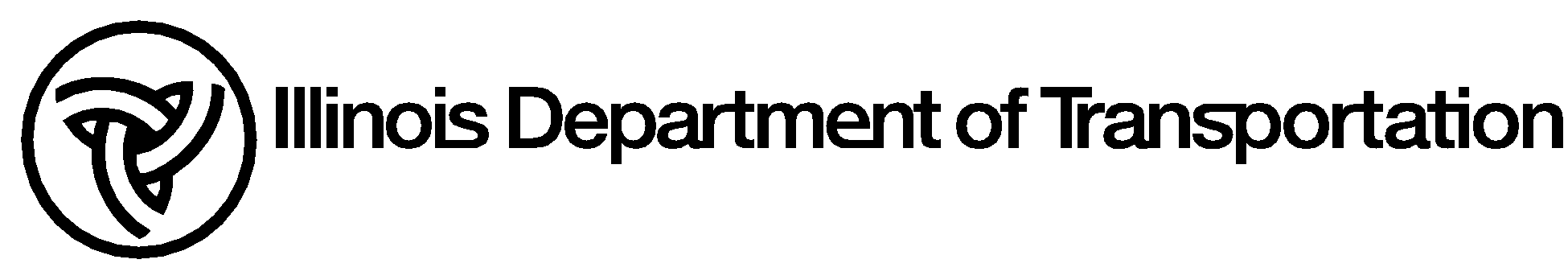 	Memorandum	To:	*	From:	Dave Broviak		By:  Michele Lindemann	Subject:	District 3 Special Provisions Revision 	Date:	November 13, 2012The District 3 Special Provision has been updated along with the check sheet.  The District special provisions are located at S:/Design/Specials/D-3 Special Provisions.The following District 3 Special Provision has been revised.  	3A	  	AGGREGATE SUBGRADE IMPROVEMENTIf you have any questions or comments, please contact Michele Lindemann.*	N. Alvarez	P. Braboy	D. Broviak	D. Carpenter	B. Duncan	Scott Ferguson	Steve Ferguson	M. Jones	J. Kannel	M. Lindemann	K. McFadden	S. McNally	Y. Patel	T. Pletsch	M. Quigley	C. Reed	R. Sainvil	R. Schwanke	B. Smith	R. Steele	M. Wasilewski	R. Woodshank	D. Mestelle	J. Threadgill	A. Reed	T. Hufnagel	D. Devine	B. Etzenbach	T. Schaefer